3 классОлимпиада по окружающему мируФамилия_________________      Имя________________   Класс________1. К какой группе относятся животные, которые часть жизни проводят на земле, а часть в воде? 
а) рыбы,                        б) пресмыкающееся,                       в) земноводные. 2. Без чего человек не может прожить и нескольких минут? 
а) пища, б) вода,                                            в) воздух.3. Как называется самая необходимая для жизни человека звезда? 
а) Полярная звезда, б) Солнце, в) созвездие Кассиопея.4. Укажите главное свойство почвы: 
а)  наличие минеральных солей? б) наличие воды? в) плодородие?5. Что растения получают из почвы? 
а) перегной, песок, глину, 
б) остатки животных и растений,
в) воздух, воду, соли.6.Что нужно семенам для прорастания? 
а) свет, вода и углекислый газ, 
б) перегной, глина и песок, 
в)тепло, вода ,воздух.7.Какая температура земли должна быть, чтобы семя начало расти?
а) - 5 градусов,                   б) 0 градусов,                    в) + 10 градусов.8. Животное, которое относится к рыбам: 
а) дельфин,                         б) кит, в) карп.9.Плоды какого растения путешествуют с помощью ветра? 
а) одуванчика, б) фасоли,                           в) клубники.10. Это  дерево сбрасывает на зиму листья:а) ель,         б) пихта;          в) лиственница;           г) сосна;               д) кедр.11. Животное, детеныш  которого рождается зрячим:а) кошка,      б) ежиха,        в)белка,                        г)заяц;                  д) хомяк.12. Запиши названия деревьев (не менее трёх в каждую группу), которые растут.В лиственных лесах _______________________________________________
В хвойных лесах__________________________________________________13. Отметь верные высказывания. К живой природе относятся…А) берёза, гроза, стол, вода.Б) дождь, камень, заяц, книга.В) стрекоза, осина, лисица, стриж.Г) иней, школа, ромашка, почва.14. Вставь пропущенные слова.Земля  - это_______________________________________________________Солнце – это _____________________________________________________Луна – это _______________________________________________________15. Отгадай кроссворд.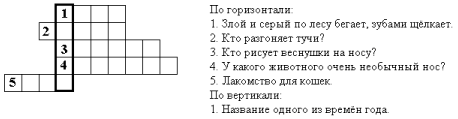 16. Ответь на вопросы.Это насекомое “поёт” крыльями, а “слушает” ногами.  Кто это? ______________________________ Какой остров можно носить на голове?______________________________Задание12345678910111213141516ВсегоКол-вобаллов